Klasa: 030-02/16-10/178Ur. Broj: 311-33/08-16-01Split,   13.10.2016. P O Z I Vza sjednicu Grupacije uzgajivača bijele ribekoja će se održati20. listopada 2016. (četvrtak) u 10.30 satiu HGK Županijskoj komori Split, Obala A. Trumbića 4(Vijećnica, I kat)DNEVNI RED:1. Izvještaj o radu Grupacije između dvije sjednice2. Izvještaj  s redovne godišnje skupštine Klastera Marikultura3. Zahtjevi i prijedlozi prema Ministarstvu poljoprivrede4. Sufinanciranje Ministarstva poljoprivrede5. Zakon o akvakulturi (Kristijan Zanki)6. Prezentacija IOR-a i HVI:- Snježana Zrnčić: Vibrioze na hrvatskim uzgajalištima - Ivona Mladineo: BioAqua: probiotici u akvakulturi kao održiva i ekološka profilaksa - Ivana Bušelić: Imunosni biljezi u lubina nakon stimulacije probiotskim bakterijama Alteromonas i Pseudoalteromonas sp. - Jerko Hrabar: Autohtoni Enterovibrio sp. ili komercijalni Lactobacillus sp. - što je bolje? - Ivana Radonić: Aktivnost fagocita lubina nakon aplikacije probiotika 7. RaznoZbog značaja sjednice molimo da obavezno prisustvujete i da dolazak potvrdite na e-mail: dpoparic@hgk.hr.S poštovanjem,					Predsjednik Grupacije uzgajivača bijele ribe 					Dragan Pezelj v.r.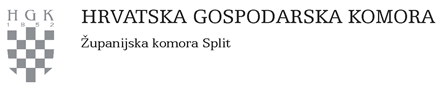 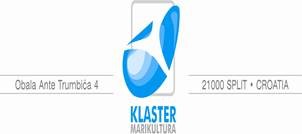 